ՀԱՎԵԼՎԱԾ ՀԱՅԱՍՏԱՆԻ ՀԱՆՐԱՊԵՏՈՒԹՅԱՆԱՐՄԱՎԻՐԻ ՄԱՐԶԻՓԱՐԱՔԱՐ ՀԱՄԱՅՆՔԻ ԱՎԱԳԱՆՈՒ2024 ԹՎԱԿԱՆԻ  ՓԵՏՐՎԱՐԻ  26-Ի 7-Ա ՈՐՈՇՄԱՆ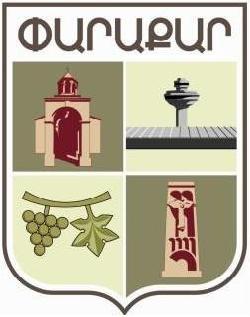 ՓԱՐԱՔԱՐ ՀԱՄԱՅՆՔԻ 2024  ԹՎԱԿԱՆԻՏԱՐԵԿԱՆ ԱՇԽԱՏԱՆՔԱՅԻՆ ՊԼԱՆԲՈՎԱՆԴԱԿՈՒԹՅՈՒՆ1․ ՆԵՐԱԾՈՒԹՅՈՒՆՏԱՊ-ը տեղական ժողովրդավարության զարգացման, տեղական ինքանակառավարմանը բնակիչների մասնակցության, համայնքի ծրագրային և ֆինանսական կառավարման, ինչպես նաև համայնքը արտաքին աշխարհին ներկայացնելու գործող հիմնական ծրագրային փաստաթուղթն է։ Համայնքի զարգացմանն ուղղված ծրագրերը և միջոցառումները, դրանց իրականացման համար նախատեսված ներդրումային (մարդկային, ֆինանսական, գույքային և տեխնիկական) ռեսուրսները ճշգրտվում և պլանավորվում են ՏԱՊ-ում արտացոլված նպատակների, խնդիրների, մուտքային և ելքային ստույգ հաշվարկների ու արդյունքային ցուցանիշների, ինչպես նաև մոնիթորինգի և գնահատման համակարգի թելադրանքով:Փարաքար  համայնքի ՏԱՊ-ը մշակվել է հետևյալ հիմնական նպատակներով՝ համակարգել համայնքապետարանի աշխատակազմի և ավագանու տվյալ տարվա անելիքները, պատասխանատուները և  ժամկետները,համախմբել համայնքում տվյալ տարվա համար նախատեսվող բոլոր ծրագրերը և միջոցառումները ՀՀԶԾ-ով սահմանված՝ համայնքի տեսլականի և հիմնական նպատակների իրականացման շուրջ,շաղկապել նախատեսվող ծրագրերը և միջոցառումները դրանց իրականացման արդյունքների հետ,որոշակիացնել նախատեսվող ծրագրերի և միջոցառումների իրականացման ֆինանսական աղբյուրները և միջոցները, պատասխանատուները և ժամկետները, մշակել տվյալ տարվա ՏԱՊ-ի իրականացման ՄԳՊ-ը։2․ ՀԱՄԱՅՆՔԻ ՏԵՍԼԱԿԱՆԸ և ՈԼՈՐՏԱՅԻՆ ՆՊԱՏԱԿՆԵՐԸՓարաքարը բարեկարգ  համայնք է՝ հագեցած ժամանակակից ենթակառուցվածքներով: Փարաքար գյուական համայնքում գործում են փոքր և միջին բիզնեսով զբաղվող բազմաթիվ արտադրական և սպասարկման ծառայություններ իրականացնող ձեռնարկություններ: Համայնքի բնակչությանը մատուցվում են բարձրակարգ հանրային ծառայություններ, իսկ բնակիչները ձևավորել են ամուր քաղաքացիական հասարակություն: Փարաքար համայնքի տեսլականն է՝ դառնալ կայուն և համաչափ զարգացող համայնք. ձևավորել բնակչության համար բավարար կենսապայմաններ ունեցող, գրավիչ, բարեկարգ և մաքուր բնակավայր: Համայնքի զարգացման հիմնական նպատակներն են՝Համայնքի բոլոր բնակավայրերում համաչափ զարգացման հնարավորությունների ստեղծում:Համայնքի բնակչության գործազրկության մակարդակի նվազեցում՝ խթանելով գյուղմթերքի վերամշակման և արդյունաբերական ձեռնարկությունների վերագործակցման հնարավորությունները:Տեղական ինքնակառավարմանը բնակիչների մասնակցության ակտիվացում և բարելավում՝ համայնքի ենթակառուցվածքների  ընդլայնման և զարգացման, մասնակցության կարգի մշակման և ընդունման, մասնակցության մեթոդների և ձևերի աստիճանական զարգացման միջոցով:Փարաքար համայնքի բոլոր բնակավայրերում ապահովել բոլոր նախապայմանները՝ բնակիչների համար  բարեկեցիկ միջավայր ստեղծելու համար։Աղյուսակ 2․1. Համայնքի ոլորտային նպատակները3․ ՀԱՄԱՅՆՔԱՊԵՏԱՐԱՆԻ ԱՇԽԱՏԱԿԱԶՄԻ ԵՎ ԱՎԱԳԱՆՈՒ ԱՇԽԱՏԱՆՔԱՅԻՆ ԾՐԱԳԻՐԱղյուսակ 3․1․4․ ՀԱՄԱՅՆՔԻ 2024 Թ. ԾՐԱԳՐԵՐԻ ՑԱՆԿԸ ԵՎ ՏՐԱՄԱԲԱՆԱԿԱՆ ՀԵՆՔԵՐԸ (ԸՍՏ ՈԼՈՐՏՆԵՐԻ)Համայնքի 2024թ. զարգացման հիմնական ուղղությունները ուղղված են բնակչության կենսական շահերի ապահովմանը, շրջակա միջավայրի պահպանմանը, համայնքի հարմարավետ ու բարեկեցիկ միջավայրի ստեղծմանը, համայնքային ենթակառուցվածքների արդիականացմանն ու զարգացմանը, ինպես նաև համայնքի գլխավոր հատակագծին համապատասխան քաղաքաշինական ծրագրերի իրականացմանը: Շահագրգիռ մոտեցում պետք է ցուցաբերեն համայնքի բնակչությունը, բնակավայրերի ղեկավարները, համայնքի ավագանին, համայնքային կազմակերպությունների աշխատակիցները՝ համայնքի 2024 թվականի բյուջեի միջոցների գոյացման, դրանց նպատակային օգտագործման, բյուջեի կատարման և վերահսկման ուղղությամբ:Համայնքի տարածքում 2024 թվականի ընթացքում ծրագրերը պլանավորելիս հիմք է ընդունվել կանխատեսվող եկամուտները, համաձայն որոնց էլ նախանշվել են կատարվելիք ծրագրերի ծավալները։2024 թվականի համար նախատեսվում են հետևյալ եկամուտները․Աղյուսակ 4․1․  Վարչական և ֆոնդային բյուջեների կանխատեսվող եկամուտները, հազ.դրամ	Վարչական և ֆոնդային բյուջեի ծախսերն ըստ բնագավառների  նախատեսվում  է հետևյալ ուղղություններով․Աղյուսակ 4․2․ Վարչական և ֆոնդային բյուջեի ծախսերն ըստ բնագավառների  Փարաքար համայնքում կապիտալ աշխատանքները պլանավորելու համար հիմք է ընդունվել վարչական շրջաններրի կողմից քննարկումների արդյունքում ներկայացված առաջնային հիմնախնդիրները։ Փարաքար համայնքում 2024-2025 թվականներին հստակ պլանավորված/մեկնարկը տրված  ծրագրերը՝ ստորև․Աղյուսակ 4․3․Համայնքի 2024 թվականի ծրագրերը	Համայնքում առկա են նաև մի շարք խնդիրներ, որոնց լուծման համար դեռևս համայնքը չունի միջոցներ, սակայն պլանավորվում է կատարել աշխատանքներ ներդրումներ ներդգրավելու և այդ խնդիրներին լուծում տալու ուղղությամբ։ Դրանք են՝Բազմավնակարան շենքերի անմխիթար վիճակը,Բուժամբուլատորիաների վատ շենքային  պայմանները, Թափառող կենդանիների պատվաստման և կացարանի ապահովման հետ կապված հարցեր,Համայնքում միասնական կոյուղագծի բացակայություն և այլն։Վերընշված խնդիրներից  մի քանիսի համար նախապես ձեռք են բերվել նախագծանախահաշվայի փաստաթղթեր, 2024 թվականի ընթացքում կիրականացվեն ֆոնդհայթայթման աշխատանքներ՝ ծրագրերը հնարավորին չափով կյանքի կոչելու համար։5․ ՀԱՄԱՅՆՔԻ ՏԱՊ-Ի ՄՈՆԻԹՈՐԻՆԳԻ և ԳՆԱՀԱՏՄԱՆ ՊԼԱՆԸԱղյուսակ 5․1․ Համայնքի ոլորտային նպատակները Մոնիթորինգի և գնահատման պլանը կազմվում է կիսամյակային կամ տարեկան կտրվածքով: Աղյուսակում ներկայացվում են ՏԱՊ-ում ներկայացվող բոլոր ծրագրերը: Որպես արդյունքային՝ միջոցառումների մուտքային, ելքային (քանակական, որակական և ժամկետայնության) և ծրագրի վերջնական ցուցանիշների թիրախային արժեքներ նշվում են նույն աղյուսակի համապատասխան ցուցանիշները, իսկ որպես դրանց փաստացի արժեքներ՝ ծրագրի իրականացումից հետո կամ ծրագրի մոնիթորինգի իրականացման պահին ստացված փաստացի արժեքները: Ցուցանիշի արժեքի շեղումը փաստացի և թիրախային արժեքների տարբերությունն է։ Ցուցանիշի արժեքի շեղումը կամ դրա պատճառները մեկնաբանվում է «Մեկնաբանություն» սյունակում։Ոլորտային նպատակՎերջնական արդյունքի ցուցանիշՈլորտ 1. Ընդհանուր●Ապահովել տեղական ինքնակառավարման իրականացումը Փարաքար համայնքում, ունենալ բնակչությանը համայնքային ծառայությունների մատուցման արդյունավետ, մասնագիտացված, նպատակային և թափանցիկ համակարգ։ ●Ստեղծել բարեկարգ ու զարգացած ենթակառուցվածքներով համայնք բնակիչների համար։Համայնքի բնակիչների բավարարվածությունը (հարցումների հիման վրա) ՏԻՄ-երի գործունեությունից, մատուցվող հանրային ծառայություններից:Համայնքի բնակիչների մասնակցությամբ ՏԻՄ-երի (համայնքի ղեկավարի, համայնքի ավագանու) կողմից կայացված որոշումների թվի տեսակարար կշիռը կայացված որոշումների ընդհանուր թվի մեջ,Համայնքի բյուջեի սեփական եկամուտների տեսակարար կշիռը համայնքի բյուջեի ընդհանուր եկամուտների կազմում, Ոլորտ 2.Շրջակա միջավայրի պաշտպանություն-●Ապահովել համայնքի բնակիչների առողջության և շրջակա միջավայրի վրա աղբի բացասական ներգործության նվազեցումը և չեզոքացումը, ստեղծել բնակության համար հարմարավետ և էկոլոգիապես անվտանգ պայմաններԱղբահանության և սանիտարական մաքրման ծառայությունների մատուցումից բնակչության բավարարվածության աստիճանի բարձրացումը (հարցումների հիման վրա), %-ովՈլորտ 3. Արտակարգ իրավիճակներից բնակչության պաշտպանություն և քաղաքացիական պաշտպանության կազմակերպում-2022 թվականին արտակարգ իրավիճակներից բնակչության պաշտպանության և քաղաքացիական պաշտպանության կազմակերպման ոլորտում ծրագրեր և միջոցառումներ  նախատեսվում են. այն է՝  ●Փարաքարի համայնքապետարանի ղեկավար կազմի, աշխատակազմի մասնագետների ինչպես նաև ենթակա կառույցների աշխատակիցների մասնակցությունը ՀՀ Արտակարգ իրավիճակների նախարարության <<Ճգնաժամային կառավարման պետական ակադեմիա>> ՊՈԱԿ-ում կազմակերպված դասաընթացներին:-Ոլորտ 4. Քաղաքաշինություն և կոմունալ տնտեսություն● Հիմնանորոգել և բարեկարգել  ներհամայնքային ճանապարհները։● Իրականացնել գյուղական բնակավայրերի խմելու ջրի և ոռոգման համակարգերի բարելավման աշխատանքներ։● Իրականացնել փողոցների գիշերային լուսավորության ցանցի և բազմաբնակարան բնակելի շենքերի տանիքների, բակային տարածքների, մանկական խաղահրապարակների կառուցման և նորոգման աշխատանքներ։● Իրականացնել համայնքի սանիտարական մաքրմանը և աղբահանությանը վերաբերող բարեփոխումներ։● Համալրել գոյություն ունեցող ավտոպարկը նոր տեխնիկայով՝ հաշվի առնելով խոշորացված համայնքի աղբահանության ծավալները։●  Շարունակել համայնքի տարածքում աղբամանների տեղադրման աշխատանքները։● Կանոնակարգել աղբավայրերի շահագործման աշխատանքները՝ ելնելով բնակավայրի դիրքից և բնապահպանական պահանջներից։Համայնքի բնակիչների բավարարվածությունը քաղաքաշինության և կոմունալ տնտեսության ոլորտում մատուցվող ծառայություններից: Ոլորտ 5. Տրանսպորտ, առևտուր, սպասարկում● Ապահովել ներհամայնքային երթուղիների կանոնավոր սպասարկումը՝ ելնելով բնակավայրերի առանձնահատկություններից։● Կահավորել ներհամայնքային ճանապարհները ճանապարհային նշաններով, գծանշումներով և տրանսպորտային լուսաֆորներով, կանգառներով և սպասասրահներով։● Նպաստել առևտրի և սպասարկման կետերի ստեղծմանը՝ կանոնակարգված առևտուր և սպասարկում իրականացնելու նպատակով։Բարեկարգ ներբնակավայրային փողոցների մակերեսի տեսակարար կշիռն ընդհանուրի կազմում:Ոլորտ 6. Կրթություն● Ապահովել համայնքում կրթական ծառայությունների արդյունավետ մատուցումը:● Աջակցել համայնքում նոր մանկապարտեզների կառուցմանը, վերանորոգել գոյություն ունեցող մանկապարտեզները, ավելացնել մանկապարտեզներում խմբերի թիվը։● Իրականացնել նախադպրոցական կրթության որակի բարելաման և մատչելիության ապահովման աշխատանքներ։Համանքի բնակիչների համար կրթական ծառայությունների հասանելիության մակարդակի բարձրացում:Բնակիչների բավարարվածությունը մատուցվող նախադպրոցական կրթության ծառայությունից:Մատուցվող նախադպրոցական կրթության ծառայության հասանելիությունը համայնքի բնակիչներին:Արտադպրոցական դաստիարակության խմբակներում ընդգրկված երեխաների թվի տեսակարար կշիռը դպրոցական տարիքի երեխաների ընդհանուր թվի մեջ։Ոլորտ 7. Մշակույթ և երիտասարդության հետ տարվող աշխատանքներ●Ապահովել ՏԻՄ-երի կողմից համայնքի բնակչությանը՝ մշակույթի և երիտասարդության հետ տարվող որակյալ և մատչելի ծառայությունների մատուցումը։● Հիմնանորոգել համայնքի մշակութային օբյեկտները՝ համալրելով նոր գույքով։● Ակտիվացնել մշակութային ծրագրերի միջոցառումներին ուղղված աշխատանքները։Մատուցվող մշակութային ծառայությունների հասանելիությունը համայնքի բնակավայրերի բնակիչներին,գրադարանից օգտվողների թվի տարեկան աճը,համայնքում մշակութային հիմնարկ հաճախող երեխաների տեսակարար կշիռը դպրոցահասակ երեխաների ընդհանուր թվի մեջ։Ոլորտ 8. Սպորտ● Ապահովել Ֆիզիկական կուլտուրայի և սպորտի բնագավառում որակյալ ծառայությունների մատուցումը։● Կազմակերպել ներհամայնքային մարզական միջոցառումներ։Ընդլայնել մարզադպրոցներում գործող խմբերի քանակները։● Բարելավել մարզադպրոցների շենքային պայմանները, նորացնել մարզական գույքը։Մարզական խմբակներում ընդգրկված երեխաների թվի տեսակարար կշիռը համապատասխան տարիքի երեխաների թվի կազմում։Մատուցվող մարզական ծառայությունների մատչելիությունը բնակավայրերի բնակիչներին,։Ոլորտ 9.Սոցիալական պաշտպանություն● Օգնել համայնքի անապահով,  բազմազավակ, պատերազմում զոհվածների և վիրավորների ընտանիքներին, հաշմանդամություն ունեցող անձանց, տարեցներին, բարելավել նրանց  սոցիալական վիճակը։● Համագործակցել տարբեր հասարակական կազմակերպությունների հետ՝ համայնքում սոցիալական աջակցության ծառայությունների որակը բարելավելու նպատակով։Սոցիալական ծրագրի շահառուների բավարարվածությունը իրականացվող ծրագրերից։Ոլորտ 10. Գյուղատնտեսություն●Աջակցել գյուղատնտեսական նոր տեխնոլոգիաների ներդրմանը համայնքում։● Խթանել գյուղատնտեսական ծրագրերի իրականացմանը համայնքում։● Աջակցել գյուղմթերքի իրացմանը և վերամշակող արտադրությունների ստեղծմանը։● Աջակցել գյուղոլորտում մատուցվող ծառայությունների որակի բարձրացմանը։Գյուղական համայնքների բնակիչների համար շոշափելի աջակցությունը Տեղական ինքնակառավարման մարմնի կողմից։Ոլորտ 11. Տեղական ինքնակառավարմանը բնակիչների մասնակցություն2022 թվականի ընթացքում տեղական ինքնակառավարմանը բնակիչների մասնակցության ապահովում:Հանրային քննարկումներ, բաց լսումներ, ընդունելությունների կազմակերպում, ինչպես նաև ավագանու նիստերին բնակիչների մասնակցություն։Ոլորտ 12. ՏԻՄ-երի կողմից Պաշտպանության ոլորտի հետ կապված աշխատանքների կազմակերպում և իրականացում2022 թվականի ընթացքում Զինկոմիսարիատի հետ համագործակցված համապատասխան աշխատանքների իրականացում։Օրենքով սահմանված և վերապահված լիազորությունների իրականացում։№Աշխատանքի բովանդակությունըԿատարման ժամկետըՊատասխանատու բաժինՊատասխանատու անձ1Ավագանու նիստերի նախապատրաստում և անցկացում՝ ավագանու կանոնակարգի համաձայն:ՆստաշրջանովԱրտահերթի դեպքում՝ ըստ անհրաժեշտության:Աշխատակազմի քարտուղարԳ․ Մանուկյան2Ավագանու կողմից քաղաքացիների ընդունելության կազմակերպում:Տարվա ընթացքումԱվագանի3Համայնքի ղեկավարի որոշումների և կարգադրությունների նախապատրաստում: Աշխատակազմի քարտուղարի հրամանների նախապատրաստում:Տարվա ընթացքումԻրավաբանական  բաժին,Բաժինների պետերԳ․ Մանուկյան4Համայնքի ղեկավարի, տեղակալների, խորհրդականի և աշխատակազմի քարտուղարի կողմից քաղաքացիների ընդունելության կազմակերպում և անցկացում:Տարվա ընթացքումՔարտուղարության, անձնակազմի կառավարման, տեղեկատվական տեխնոլոգիաների բաժինԱ․ Վարդանյան5Համայնքային ծառայության մասին ՀՀ օրենքին համապատասխան հաշվետվությունների ներկայացում և ամփոփում:6 ամիսը մեկ անգամԱշխատակազմի քարտուղար, բաժինների պետերԳ․ Մանուկյան6Համայնքային ծառայության թափուր հաստիքների մրցույթների և ատեստացիաների կազմակերպում:Տարվա ընթացքում, ըստ անհրաժեշտության:ԱշխատակազմԳ․ Մանուկյան7Բյուջեի եկամուտների հավաքագրման հետ կապված աշխատաժողովներ:Պարբերաբար Ղեկավարի տեղակալներ, Վարչական ղեկավարներ, համապատասխան բաժիններԿ․ Արթենյան8Վարչական վարույթների և վարչական պատասխանատվության հետ կապված գործերի վարում:Տարվա ընթացքումԻրավաբանական բաժինՄ․ Կոստանյան9Համայնքապետարանում տարվող փաստաթղթաշրջանառության աշխատանքների կազմակերպում:Տարվա ընթացքումՎարչական ղեկավարներՔարտուղարության, անձնակազմի կառավարման, տեղեկատվական տեխնոլոգիաների բաժինԳ․ Մանուկյան, 10Հանրային լսումների կազմակերպում և անցկացում:Տարվա ընթացքում՝ ըստ անհրաժեշտությանԱշխատակազմի քարտուղարԳ․ Մանուկյան11Համայնքի սեփականություն հանդիսացող հողամասերի աճուրդների և մրցույթների կազմակերպում:Տարվա ընթացքումԻրավաբանական բաժին,Քաղաքաշինության, հողաշինության, գյուղատնտեսության և բնապահպանության բաժինՄ․ ԿոստանյանՀ․ Միքաելյան12Համայնքապետարանի աշխատակազմի կարիքների համար գնումների գործընթացի կազմակերպումՏարվա ընթացքումՖինանսատնտեսագիտական, գնումների, եկամուտների հաշվառման և հավաքագրման բաժինՔ․ ՄելքոնյանՆ․ Տիգրանյան13Աշխատակազմի ֆինանuական և հաշվապահական ծառայությունների կատարման ապահովումՏարվա ընթացքում Ֆինանսատնտեսագիտական, գնումների, եկամուտների հաշվառման և հավաքագրման բաժինՔ․ ՄելքոնյանՆ․ Տիգրանյան14Գույքահարկի, հողի հարկի բազաների վարման, համայնքի գույքի հաշվառման, աշխատանքների կազմակերպումՏարվա ընթացքումՖինանսատնտեսագիտական, գնումների, եկամուտների հաշվառման և հավաքագրման բաժինՔ․ Մելքոնյան15Համայնքի քաղաքաշինական գործունեության կազմակերպում և վերահսկում:Տարվա ընթացքումՔաղաքաշինության, հողաշինության, գյուղատնտեսության և բնապահպանության բաժինԱ. ԱբգարյանՀ․ Միքաելյան16Համայնքի տարածքում ոգելից խմիչքների և ծխախոտի արտադրանքի վաճառքի, արտաքին գովազդի տեղադրման մանրածախ և բացօթյա վաճառքի և այլ թույտվությունների տրամադրման ապահովում:Մասնակցություն համայնքի տարածքում հաստատված երթուղիների մրցույթների կազմակերպմանը: Տարվա ընթացքումՖինանսատնտեսագիտական, գնումների, եկամուտների հաշվառման և հավաքագրման բաժինՔ․ Մելքոնյան17Համայնքի կողմից իրականացվող ծրագրերի(սուբվենցիոն և այլ) աշխատանքների կազմակերպում:Տարվա ընթացքումԼ․ ՊետրոսյանՔաղաքաշինության, հողաշինության, գյուղատնտեսության և բնապահպանության բաժինԼ․ ՊետրոսյանՀ․ Միքաելյան18Համայնքի կողմից մատուցվող ծառայությունների, քաղաքացիների և տնտեսվարող սուբյեկտների հետ կապված հարաբերությունների իրականացմանն ուղղված գործընթացներում օրանականության ապահովում:Տարվա ընթացքումՎարչական ղեկավարներԻրավաբանական բաժին19Համայնքի տարածքում նախադպրոցական կրթության, արտադպրոցական դաստիարակության, մշակույթի սպորտի և երիտասարդության հետ կապված հարցերի իրականացում: Տարվա ընթացքումԿրթության, մշակույթի, սպորտի,   երիտասարդության հարցերի, արտաքին կապերի, տուրիզմի բաժինԼ․ Ալեքսյանյան20Համայնքի տարածքում խնամակալության և հոգաբարձության հետ կապված հարաբերությունների կարգավորում:Տարվա ընթացքումԽնամակալության և հոգաբարձության հանձնաժողովԳ․ Սարիբեկյան21Համայնքապետարանի կողմից սոցիալական ոլորտում մատուցվող աշխատանքների իրականացումՏարվա ընթացքումՍոցիալական աշխատողՍոց. անապահով խավերի կողմից ներկայացվող դիմումներն ուսումնասիրող հանձնաժողով:Լ․ ՍիմոնյանԵկամուտների անվանումներըԵկամուտների անվանումները2024թ. Կանխատեսվող1Հողի հարկ20000.02Գույքահարկ /շինությունից/17300.03Անշարժ գույքի հարկ138000.04Գույքահարկ /փոխադրամիջոցից/246000.05Տեղական տուրքեր33800.06Այլ եկամուտներ17737.4227Վարձակալված հողի և գույքի վճար16000.08Տեղական վճար214727.09ՀՀ Պետ բյուջեից դոտացիա761424.27810Ազգային նվագարանների և նվազագ.աշխատավարձի գծով  5011.30Ընդամենը վարչական բյուջե1470000.011Հողի օտարումից եկամուտ100000.012Պետական բյուջեից կապիտալ ծախսերի ֆինանսավորման նպատակային հատկացումներ (սուբվենցիաներ)-14Ֆոնդային բյուջեի ազատ մնացորդ-Ընդամենը ֆոնդային բյուջե-Ընդամենը վարչական և ֆոնդային բյուջե1570000.0Ծախսերի բնագավառներըԾախսերի բնագավառները2024թ. ԿանխատեսվողԾախսերի բնագավառներըԾախսերի բնագավառները2024թ. Կանխատեսվող1Համայնքապետարան509780.02Ընդհանուր բնույթի հանրային ծառայություններ81853.853Աղբահանում149500.04Կեղտաջրերի հեռացում17890.05 Փողոցների լուսավորություն 41000.06Հանգիստ մշակույթ և կրոն59000.07Հանգստի և սպորտի ծառայություններ20000.08Նախադպրոցական կրթություն290200.09Արվեստի դպրոց  Ազգային նվագ.փոխհատուց                66988.79Արվեստի դպրոց  Ազգային նվագ.փոխհատուց                5011.3010Սոց օգնություն16000.0011Պահուստային ֆոնդ ( վարչ.բյուջե )212276.15Ընդամենը վարչական բյուջե1470000.012Շենքեր և շինությունների կառուցում70000.013Շենքեր և շինությունների կապիտալ վերանորոգում014Վարչական սարքավորումներ20000.015Նախագծահետազոտական ծախսեր10000.0Ընդամենը ֆոնդային բյուջե100000.0Ընդամենը1570000.0Բնակա-վայրԾրագրի անվանումըՖինանսավորողԾրագրի արժեքԾրագրի նպատակ/ցուցա-նիշներՓարաքար համայնք Է․ Թևոսյան փողոցի տուֆով սալարկումՀամայնքային բյուջե 65%/պետ բյուջե 35%62 599 200 ՀՀ դրամ2134 քմ սալարկումՓարաքար համայնք Սևանի փողոցի նոր կոյուղագծի կառուցումՀամայնքային բյուջե 100%17 305 500 ՀՀ դրամ274 գծմ նոր կոյուղատարՓարաքար համայնք Արարատյան փողոցի ասֆալտապատումՊետ բյուջե 35%44 661 159ՀՀ դրամ690 գծմ ասֆալտապատումՓարաքար համայնք Էրեբունի, Կոմիտասի, Վ․ Սարգսյան փողոցների ասֆալտապատումՀամայնքային բյուջե 65%/պետ բյուջե 35%324 387 190 ՀՀ դրամ1320 գծմ ասֆալտապատումՓարաքար համայնք Փարաքարի մանկապարտեզի վերանորոգումՀամայնքային բյուջե 30%/պետ բյուջե 70%83 537 850 ՀՀ դրամՆախադպրոցական տարիքի  երեխաների կրթման և զարգաման համար անհրաժեշտ միջավայրի ստեղծում։ԹաիրովԹաիրովի մանկապարտեզի վերանորոգումՀամայնքային բյուջե 30%/պետ բյուջե 70%71 201 740 ՀՀ դրամՆախադպրոցական տարիքի  երեխաների կրթման և զարգաման համար անհրաժեշտ միջավայրի ստեղծում։ԹաիրովԱ․ Խաչատրյան, Լեոյի փողոցի ասֆալտապատում և ջրագծի կառուցումՀամայնքային բյուջե 65%/պետ բյուջե 35%270 862 000 ՀՀ դրամ1180 գծմ ասֆալտապատումԲաղրամյանԲաղրամյան և Կոմիտասի փողոցի ասֆալտապատումՀամայնքային բյուջե 65%/պետ բյուջե 35%221 144 000 ՀՀ դրամԲաղրամյանՈռոգման ցանցի ընդլայնումՀամայնքային բյուջե 40%/պետ բյուջե 60%45 000 000 ՀՀ դրամ2 կմ նոր ոռոգման ցանցՄերձավանՄերձավանի մանկապարտեզի վերանորոգումՀամայնքային բյուջե 30%/պետ բյուջե 70%64 941 000 ՀՀ դրամՆախադպրոցական տարիքի  երեխաների կրթման և զարգաման համար անհրաժեշտ միջավայրի ստեղծում։ՄերձավանՄիջհամայնքային ճանապարհի կապիտալ նորոգումՀամայնքային բյուջե 65%/պետ բյուջե 35%681 000 000 ՀՀ դրամ35000 քմ ասֆալտապատումՄերձավանՄերձավանի 5-րդ փ․, 1,2,3,4 նրբ, Երկրագործների փ․ լուսավորության ցանցի անցկացման աշխատանքներՀամայնքային բյուջե8 000 000 ՀՀ դրամԼուսավորության ցանցի արդիականացումՄերձավանՄերձավանի Երիտասարդության փ․ լուսավորության ցանցի անցկացման աշխատանքներՀամայնքային բյուջե5 000 000 ՀՀ դրամԼուսավորության ցանցի արդիականացումՊտղունքՓոսալցման աշխատանքներՀամայնքային բյուջե5 000 000 ՀՀ դրամՃանապարհների բարեկարգումՊտղունքի մանկապարտեզի վերանորոգումՀամայնքային բյուջե 30%/պետ բյուջե 70%84 065 000 ՀՀ դրամՆախադպրոցական տարիքի  երեխաների կրթման և զարգաման համար անհրաժեշտ միջավայրի ստեղծում։Կանգառի կառուցում 2 հատՀամայնքային բյուջե2 000 000 ՀՀ դրամԲնակիչների կարիքների բարելավումԱղբամանների տեղադրումՀամայնքային բյուջե2 000 000 ՀՀ դրամԱղբահանության համակարգի կատարելագործումՈռոգման ցանցի ընդլայնումՀամայնքային բյուջե 40%/պետ բյուջե 60%82 000 000 ՀՀ դրամ2 կմ նոր ոռոգման ցանցՆորակերտՈռոգման ցանցի ընդլայնումՀամայնքային բյուջե 40%/պետ բյուջե 60%102 980 000 ՀՀ դրամ2 կմ նոր ոռոգման ցանցՆորակերտի մանկապարտեզի վերանորոգումՀամայնքային բյուջե 30%/պետ բյուջե 70%67 778 000 ՀՀ դրամՆախադպրոցական տարիքի  երեխաների կրթման և զարգաման համար անհրաժեշտ միջավայրի ստեղծում։Կոմիտասի փողոցի ասֆալտապատումՀամայնքային բյուջե 65%/պետ բյուջե 35%84 446 000 ՀՀ դրամ4160 քմ ասֆալտապատումԱրևաշատԱրևաշատի մանկապարտեզի գույքի ձեռքբերումՊետ․ բյուջե-Նախադպրոցական տարիքի  երեխաների կրթման և զարգաման համար անհրաժեշտ միջավայրի ստեղծում։Խմելու ջրագծի կառուցումՄասնավոր/ «Վեոլիա Ջուր» ՓԲԸ-14 կմ նոր ջրագիծՄուսալեռՈռոգման ցանցի ընդլայնումՀամայնքային բյուջե 40%/պետ բյուջե 60%76 610 000 ՀՀ դրամ2 կմ նոր ոռոգման ցանցՄուսալեռի մանկապարտեզի վերանորոգումՀամայնքային բյուջե 30%/պետ բյուջե 70%48 296 000 ՀՀ դրամՆախադպրոցական տարիքի  երեխաների կրթման և զարգաման համար անհրաժեշտ միջավայրի ստեղծում։ԱյգեկԱյգեկի մանկապարտեզի վերանորոգու,Համայնքային բյուջե 30%/պետ բյուջե 70%104 562 000 ՀՀ դրամՆախադպրոցական տարիքի  երեխաների կրթման և զարգաման համար անհրաժեշտ միջավայրի ստեղծում։Ոլորտային նպատակՎերջնական արդյունքի ցուցանիշ % (տարեկան)Ոլորտ 1. Ընդհանուր●Ապահովել տեղական ինքնակառավարման իրականացումը Փարաքար համայնքում, ունենալ բնակչությանը համայնքային ծառայությունների մատուցման արդյունավետ, մասնագիտացված, նպատակային և թափանցիկ համակարգ։ ●Ստեղծել բարեկարգ ու զարգացած ենթակառուցվածքներով համայնք բնակիչների համար։Ոլորտ 2.Շրջակա միջավայրի պաշտպանություն-●Ապահովել համայնքի բնակիչների առողջության և շրջակա միջավայրի վրա աղբի բացասական ներգործության նվազեցումը և չեզոքացումը, ստեղծել բնակության համար հարմարավետ և էկոլոգիապես անվտանգ պայմաններՈլորտ 3. Արտակարգ իրավիճակներից բնակչության պաշտպանություն և քաղաքացիական պաշտպանության կազմակերպում-2023 թվականին արտակարգ իրավիճակներից բնակչության պաշտպանության և քաղաքացիական պաշտպանության կազմակերպման ոլորտում ծրագրեր և միջոցառումներ  նախատեսվում են. այն է՝  ●Փարաքարի համայնքապետարանի ղեկավար կազմի, աշխատակազմի մասնագետների ինչպես նաև ենթակա կառույցների աշխատակիցների մասնակցությունը ՀՀ Արտակարգ իրավիճակների նախարարության <<Ճգնաժամային կառավարման պետական ակադեմիա>> ՊՈԱԿ-ում կազմակերպված դասաընթացներին:-Ոլորտ 4. Քաղաքաշինություն և կոմունալ տնտեսություն● Հիմնանորոգել և բարեկարգել  ներհամայնքային ճանապարհները։● Իրականացնել գյուղական բնակավայրերի խմելու ջրի և ոռոգման համակարգերի բարելավման աշխատանքներ։● Իրականացնել փողոցների գիշերային լուսավորության ցանցի և բազմաբնակարան բնակելի շենքերի տանիքների, բակային տարածքների, մանկական խաղահրապարակների կառուցման և նորոգման աշխատանքներ։● Իրականացնել համայնքի սանիտարական մաքրմանը և աղբահանությանը վերաբերող բարեփոխումներ։● Համալրել գոյություն ունեցող ավտոպարկը նոր տեխնիկայով՝ հաշվի առնելով խոշորացված համայնքի աղբահանության ծավալները։●  Շարունակել համայնքի տարածքում աղբամանների տեղադրման աշխատանքները։● Կանոնակարգել աղբավայրերի շահագործման աշխատանքները՝ ելնելով բնակավայրի դիրքից և բնապահպանական պահանջներից։Ոլորտ 5. Տրանսպորտ, առևտուր, սպասարկում● Ապահովել ներհամայնքային երթուղիների կանոնավոր սպասարկումը՝ ելնելով բնակավայրերի առանձնահատկություններից։● Կահավորել ներհամայնքային ճանապարհները ճանապարհային նշաններով, գծանշումներով և տրանսպորտային լուսաֆորներով, կանգառներով և սպասասրահներով։● Նպաստել առևտրի և սպասարկման կետերի ստեղծմանը՝ կանոնակարգված առևտուր և սպասարկում իրականացնելու նպատակով։Ոլորտ 6. Կրթություն● Ապահովել համայնքում կրթական ծառայությունների արդյունավետ մատուցումը:● Աջակցել համայնքում նոր մանկապարտեզների կառուցմանը, վերանորոգել գոյություն ունեցող մանկապարտեզները, ավելացնել մանկապարտեզներում խմբերի թիվը։● Իրականացնել նախադպրոցական կրթության որակի բարելաման և մատչելիության ապահովման աշխատանքներ։Ոլորտ 7. Մշակույթ և երիտասարդության հետ տարվող աշխատանքներ●Ապահովել ՏԻՄ-երի կողմից համայնքի բնակչությանը՝ մշակույթի և երիտասարդության հետ տարվող որակյալ և մատչելի ծառայությունների մատուցումը։● Հիմնանորոգել համայնքի մշակութային օբյեկտները՝ համալրելով նոր գույքով։● Ակտիվացնել մշակութային ծրագրերի միջոցառումներին ուղղված աշխատանքները։Ոլորտ 8. Սպորտ● Ապահովել Ֆիզիկական կուլտուրայի և սպորտի բնագավառում որակյալ ծառայությունների մատուցումը։● Կազմակերպել ներհամայնքային մարզական միջոցառումներ։Ընդլայնել մարզադպրոցներում գործող խմբերի քանակները։● Բարելավել մարզադպրոցների շենքային պայմանները, նորացնել մարզական գույքը։Ոլորտ 9.Սոցիալական պաշտպանություն● Օգնել համայնքի անապահով,  բազմազավակ, պատերազմում զոհվածների և վիրավորների ընտանիքներին, հաշմանդամություն ունեցող անձանց, տարեցներին, բարելավել նրանց  սոցիալական վիճակը։● Համագործակցել տարբեր հասարակական կազմակերպությունների հետ՝ համայնքում սոցիալական աջակցության ծառայությունների որակը բարելավելու նպատակով։Ոլորտ 10. Գյուղատնտեսություն●Աջակցել գյուղատնտեսական նոր տեխնոլոգիաների ներդրմանը համայնքում։● Խթանել գյուղատնտեսական ծրագրերի իրականացմանը համայնքում։● Աջակցել գյուղմթերքի իրացմանը և վերամշակող արտադրությունների ստեղծմանը։● Աջակցել գյուղոլորտում մատուցվող ծառայությունների որակի բարձրացմանը։Ոլորտ 11. Տեղական ինքնակառավարմանը բնակիչների մասնակցություն2023 թվականի ընթացքում տեղական ինքնակառավարմանը բնակիչների մասնակցության ապահովում:Ոլորտ 12. ՏԻՄ-երի կողմից Պաշտպանության ոլորտի հետ կապված աշխատանքների կազմակերպում և իրականացում2023 թվականի ընթացքում Զինկոմիսարիատի հետ համագործակցված համապատասխան աշխատանքների իրականացում։